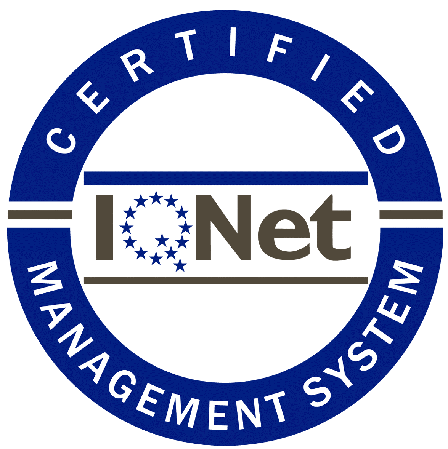 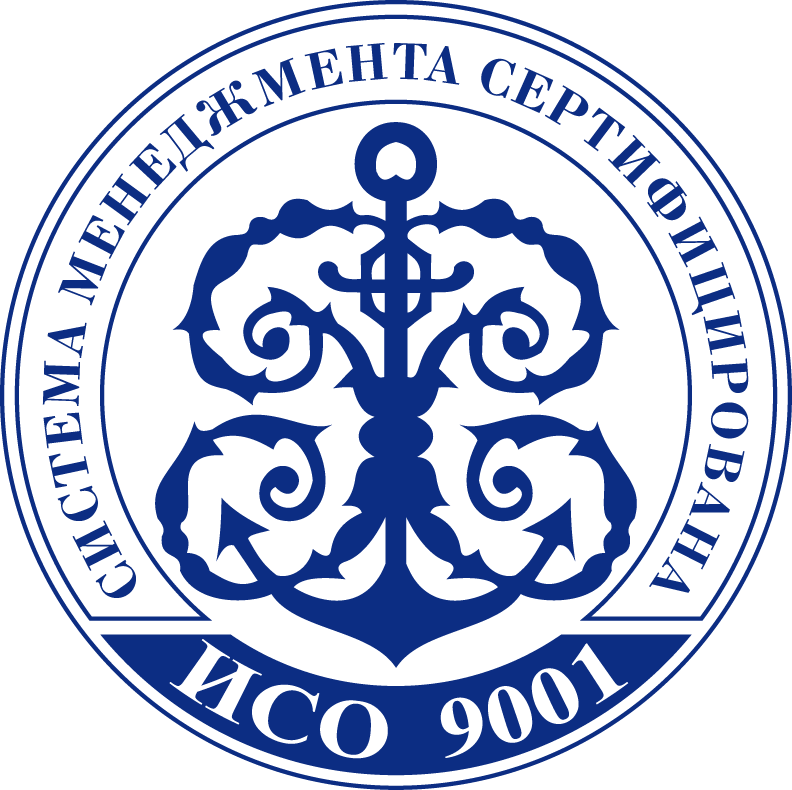 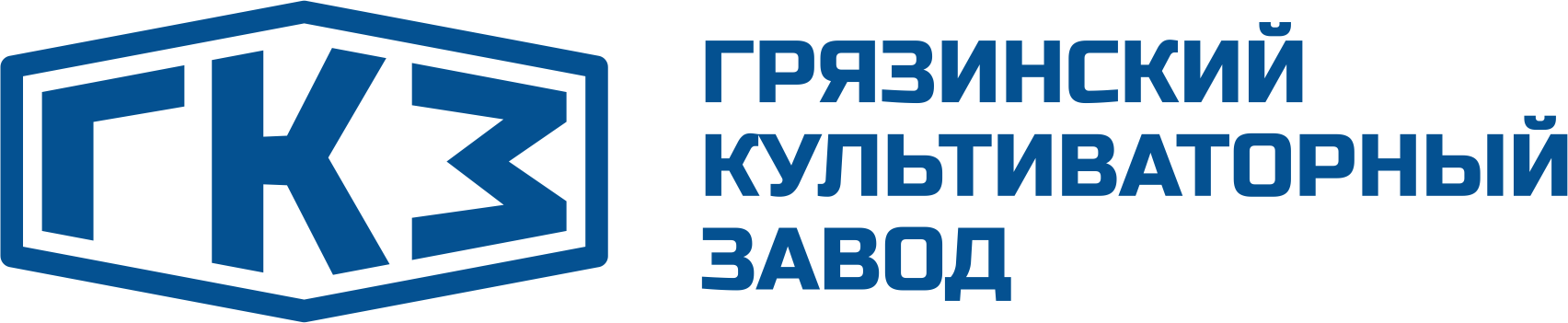 ГРЯЗИНСКИЙ КУЛЬТИВАТОРНЫЙ ЗАВОД(ПУБЛИЧНОЕ АКЦИОНЕРНОЕ ОБЩЕСТВО)ГКЗ (ПАО)399059, Липецкая область, город Грязи, улица Гагарина, дом 1А;  телефон (47461) 3-12-56; 3-11-37 e-mail: td@kultivator.ru;  market@kultivator.ru;    htpp://www. kultivator.ruОГРН 1024800522262   ИНН 4802002850   КПП 480201001  ОКПО 00235424Р/счет № 40702810035040000136  в Липецком отделении № 8593 ПАО Сбербанк Дополнительный офис 8593/0109    К/счет № 30101810800000000604   БИК 044206604  01апреля 2022 года  №_____Уважаемые акционеры!В соответствии с Федеральным законом «Об акционерных обществах» от 26 декабря 1995г. № 208-ФЗ, созывается годовое общее собрание акционеров Грязинского культиваторного завода (Публичное акционерное общество).Годовое общее собрание акционеров состоится 25 апреля 2022 года в 13.00 часов.Время начала регистрации лиц, имеющих право на участие в собрании – 12.00 часов.Место проведения собрания - Российская Федерация, Липецкая область, город Грязи, улица Гагарина, дом 1 А,  зал заседаний ГКЗ (ПАО).Собрание проводится в форме собрания, т. е. совместного присутствия акционеров для обсуждения вопросов повестки дня и принятия решений по вопросам, поставленным на голосование.Список лиц, имеющих право на участие в общем собрании акционеров, будет составлен по состоянию на 31 марта 2022 года.Повестка дня годового общего собрания акционеров ГКЗ (ПАО):1.Утверждение годового отчета Грязинского культиваторного завода (Публичное акционерное общество) за 2021 год.2. Утверждение годовой бухгалтерской (финансовой) отчетности, в том числе счетов прибылей и убытков общества, а также порядка распределения прибыли по результатам 2021 отчетного года.3. О выплате дивидендов по результатам второго полугодия 2021 отчетного года.4. Избрание членов Совета директоров общества.5. О внесении изменений в устав общества.6. Избрание членов ревизионной комиссии общества.7. Утверждение аудитора общества на 2021 год.8. Утверждение аудитора общества на 2022 год.9. О выплате вознаграждения членам Совета директоров общества.10.О выплате вознаграждения членам ревизионной комиссии общества. Для регистрации в качестве лиц, имеющих право на участие в общем годовом собрании акционеров, необходимо иметь при себе паспорт или иной документ, удостоверяющий личность, а для представителей акционеров – также доверенность на передачу им права на участие в собрании, оформленную в соответствии с требованиями пункта 1 статьи 57 ФЗ «Об акционерных обществах» от 26 декабря 1995г. № 208-ФЗ и пунктами 3 и 4 статьи 185 Гражданского Кодекса Российской Федерации. Акционеры имеют право голоса по всем вопросам повестки дня общего собрания акционеров.Акционеры, являющиеся в совокупности владельцами не менее чем 2% голосующих акций вправе внести предложения в повестку дня годового общего собрания акционеров и предложения о выдвижении кандидатов для избрания в Совет директоров и иные органы акционерного общества в срок до 30 марта 2022 года.Информация (материалы), подлежащая предоставлению лицам, имеющим право на участие  в общем годовом собрании акционеров будет доступна с 01 апреля по 25 апреля 2022 года включительно по адресу: г. Грязи, ул. Гагарина, 1А, отдел кадров ГКЗ (ПАО), с 10-00 до 12-00 часов, с 13-00 до 16-00 часов в рабочие дни, в выходные дни 09.04.2022, 16.04.2022, 23.04.2022 года с 09-00 часов до14-00 часов.Направляем Вам бюллетени для голосования на годовом общем собрании акционеров ГКЗ (ПАО).Телефон для справок – 8 (47461) 2-13-02.Совет директоров ГКЗ (ПАО).Бюллетень № 1для голосования на годовом общем собрании акционеровГрязинского культиваторного завода (Публичное акционерное общество)Место нахождения общества: Российская Федерация, Липецкая область, город Грязи, улица Гагарина, 1АФорма проведения общего собрания акционеров: Собрание (совместное присутствие акционеров для обсуждения вопросов повестки дня и принятия решений по вопросам, поставленным на голосование) Дата и время проведения общего собрания акционеров: 25 апреля 2022года,  13 часов 00 минутМесто проведения общего собрания акционеров: 399059, Липецкая область, город Грязи, улица,  Гагарина, 1А, зал заседаний Грязинского культиваторного завода (Публичное акционерное общество)Начало регистрации лиц, имеющих право на участие в собрании: 12 часов 00 минутАкционер: ___________________________________________________________________________ Количество голосов, принадлежащих акционеру: ________________________________________Формулировка вопроса: Утверждение годового отчета Грязинского культиваторного  завода (Публичное акционерное общество) за 2021 год.Формулировка вопроса: Утверждение годовой бухгалтерской (финансовой) отчетности, в том числе счетов прибылей и убытков общества, а также порядка распределения прибыли по результатам 2021 отчетного года.Формулировка вопроса: О выплате дивидендов по результатам второго полугодия 2021 отчетного года.Бюллетень для голосования должен быть подписан акционером (представителем акционера).Подпись акционера:  _________________ / ___________________________________________/                                                (подпись)                                   (фамилия, имя, отчество) или представителя акционера:  ________________ / ________________________________________ /                                                     (подпись)                                   (фамилия, имя, отчество)по доверенности выданной: «____» _________________года  № __________.Бюллетень, заполненный с нарушением установленных требований, является недействительным и голоса по содержавшимся в нем вопросам не подсчитываются.* Голосующий вправе выбрать только один вариант голосования, кроме случаев голосования в соответствии с указаниями лиц, которые приобрели акции после даты составления списка лиц, имеющих право на участие в общем собрании, или в соответствии с указаниями владельцев депозитарных ценных бумаг.Если в бюллетене оставлены более одного варианта голосования, то в полях для проставления  «ЧИСЛА ГОЛОСОВ», отданных за каждый вариант голосования, должно быть указано число голосов, отданных за соответствующий вариант голосования, и сделана «ОТМЕТКА ГОЛОСУЮЩЕГО» о том, что голосование осуществляется в соответствии с указаниями приобретателей акций, переданных после даты составления списка, имеющих право на участие в общем собрании, и (или) в соответствии с указаниями владельцев депозитарных ценных бумаг.Голосующий по доверенности, выданной в отношении акций, переданных после даты составления списка лиц, имеющих право на участие в общем собрании, в поле для проставления «ЧИСЛА ГОЛОСОВ», находящемся напротив оставленного варианта голосования, должен указать число голосов, отданных за оставленный вариант голосования, и сделать «ОТМЕТКУ ГОЛОСУЮЩЕГО» о том, что голосование осуществляется по доверенности, выданной в отношении акций, переданных после даты составления списка лиц, имеющих право на участие в общем собрании.Если после даты составления списка лиц, имеющих право на участие в общем собрании, переданы не все акции, голосующий в поле «ЧИСЛО ГОЛОСОВ», находящемся напротив оставленного варианта голосования, должен указать число голосов, отданных за оставленный вариант голосования, и сделать «ОТМЕТКУ ГОЛОСУЮЩЕГО» о том, что часть акций передана после даты составления списка лиц, имеющих право на участие в общем собрании. Если в отношении акций, переданных после даты составления списка лиц, имеющих право на участие в общем собрании, получены указания приобретателей таких акций, совпадающие с оставленным вариантом голосования, то такие голоса суммируются.Бюллетень № 2для голосования на годовом общем собрании акционеров Грязинского культиваторного завода (Публичное акционерное общество)Место нахождения общества: Российская Федерация, Липецкая область, город Грязи, улица Гагарина, 1АФорма проведения общего собрания акционеров: Собрание (совместное присутствие акционеров для обсуждения вопросов повестки дня и принятия решений по вопросам, поставленным на голосование) Дата и время проведения общего собрания акционеров: 25 апреля 2022года,  13 часов 00 минутМесто проведения общего собрания акционеров: 399059, Липецкая область, город Грязи, улица,  Гагарина, 1А, зал заседаний Грязинского культиваторного завода (Публичное акционерное общество)Начало регистрации лиц, имеющих право на участие в собрании: 12 часов 00 минутАкционер: ___________________________________________________________________________ Количество голосов, принадлежащих акционеру:____________* 5 =4.  Формулировка вопроса:  Избрание членов Совета директоров общества.Формулировка решения: Избрать членов Совета директоров общества в следующем составе:Оставьте только один вариант голосования, остальные варианты голосования зачеркните (за исключением случаев, предусмотренных ниже).Оставьте только один вариант голосования, остальные варианты голосования зачеркните (за исключением случаев, предусмотренных ниже).При кумулятивном голосовании число голосов, принадлежащих акционеру, умножается на число лиц, которые должны быть избраны в совет директоров общества.Вы вправе выбрать только один вариант голосования (или «ЗА», или «ПРОТИВ всех кандидатов», или «ВОЗДЕРЖАЛСЯ»), кроме случаев голосования в соответствии с указаниями лиц, которые приобрели акции после даты составления списка лиц, имеющих право на участие в общем собрании, или в соответствии с указаниями владельцев депозитарных ценных бумаг.Вы вправе отдать свои голоса полностью за одного кандидата или распределить их между двумя и более кандидатами в любом соотношении. Дробная часть голоса, полученная в результате умножения числа принадлежащих Вам голосов, на число лиц, которые должны быть избраны в Совет директоров Общества, может быть отдана только за одного кандидата.Поле «ОТМЕТКИ ГОЛОСУЮЩЕГО» заполняется только в случае голосования в соответствии с указаниями лиц, которые приобрели акции после даты составления списка лиц, имеющих право на участие в общем собрании акционеров, и (или) в соответствии с указаниями владельцев депозитарных ценных бумаг.Бюллетень для голосования должен быть подписан акционером (представителем акционера).Подпись акционера:  _________________ / ___________________________________________/                                                (подпись)                                   (фамилия, имя, отчество) или представителя акционера:  ________________ / ________________________________________ /                                                     (подпись)                                   (фамилия, имя, отчество)по доверенности выданной: «____» _________________года  № __________.Бюллетень, заполненный с нарушением установленных требований, является недействительным и голоса по содержавшимся в нем вопросам не подсчитываются.* Голосующий вправе выбрать только один вариант голосования, кроме случаев голосования в соответствии с указаниями лиц, которые приобрели акции после даты составления списка лиц, имеющих право на участие в общем собрании, или в соответствии с указаниями владельцев депозитарных ценных бумаг.Если в бюллетене оставлены более одного варианта голосования, то в полях для проставления  «ЧИСЛА ГОЛОСОВ», отданных за каждый вариант голосования, должно быть указано число голосов, отданных за соответствующий вариант голосования, и сделана «ОТМЕТКА ГОЛОСУЮЩЕГО» о том, что голосование осуществляется в соответствии с указаниями приобретателей акций, переданных после даты составления списка, имеющих право на участие в общем собрании, и (или) в соответствии с указаниями владельцев депозитарных ценных бумаг.Голосующий по доверенности, выданной в отношении акций, переданных после даты составления списка лиц, имеющих право на участие в общем собрании, в поле для проставления «ЧИСЛА ГОЛОСОВ», находящемся напротив оставленного варианта голосования, должен указать число голосов, отданных за оставленный вариант голосования, и сделать «ОТМЕТКУ ГОЛОСУЮЩЕГО» о том, что голосование осуществляется по доверенности, выданной в отношении акций, переданных после даты составления списка лиц, имеющих право на участие в общем собрании.Если после даты составления списка лиц, имеющих право на участие в общем собрании, переданы не все акции, голосующий в поле «ЧИСЛО ГОЛОСОВ», находящемся напротив оставленного варианта голосования, должен указать число голосов, отданных за оставленный вариант голосования, и сделать «ОТМЕТКУ ГОЛОСУЮЩЕГО» о том, что часть акций передана после даты составления списка лиц, имеющих право на участие в общем собрании. Если в отношении акций, переданных после даты составления списка лиц, имеющих право на участие в общем собрании, получены указания приобретателей таких акций, совпадающие с оставленным вариантом голосования, то такие голоса суммируются.Бюллетень № 3для голосования на годовом общем собрании акционеровГрязинского культиваторного завода (Публичное акционерное общество)Место нахождения общества: Российская Федерация, Липецкая область, город Грязи, улица Гагарина, 1АФорма проведения общего собрания акционеров: Собрание (совместное присутствие акционеров для обсуждения вопросов повестки дня и принятия решений по вопросам, поставленным на голосование) Дата и время проведения общего собрания акционеров: 25 апреля 2021 года,  13 часов 00 минутМесто проведения общего собрания акционеров: 399059, Липецкая область, город Грязи, улица,  Гагарина, 1А, зал заседаний Грязинского культиваторного завода (Публичное акционерное общество)Начало регистрации лиц, имеющих право на участие в собрании: 12 часов 00 минутАкционер: ___________________________________________________________________________ Количество голосов, принадлежащих акционеру: ________________________________________5.Формулировка вопроса: О внесении изменений в устав общества.6.Формулировка вопроса: Избрание членов ревизионной комиссии общества.Формулировка решения: Избрать членов ревизионной комиссии общества:* По каждому из кандидатов в ревизионную комиссию оставьте только один вариант голосования, остальные варианты голосования зачеркните (за исключением случаев, предусмотренных ниже).7.Формулировка вопроса: Утверждение аудитора общества на 2021 год.8.Формулировка вопроса: Утверждение аудитора общества на 2022 год.9.Формулировка вопроса: О выплате вознаграждений членам Совета директоров общества.10.Формулировка вопроса: О выплате вознаграждений членам ревизионной комиссии общества.Оставьте только один вариант голосования, остальные варианты голосования зачеркните (за исключением случаев, предусмотренных ниже).Бюллетень для голосования должен быть подписан акционером (представителем акционера).Подпись акционера:  _________________ / ___________________________________________/                                                (подпись)                                   (фамилия, имя, отчество) или представителя акционера:  ________________ / ________________________________________ /                                                     (подпись)                                   (фамилия, имя, отчество)по доверенности выданной: «____» _________________года  № __________.Бюллетень, заполненный с нарушением установленных требований, является недействительным и голоса по содержавшимся в нем вопросам не подсчитываются.* Голосующий вправе выбрать только один вариант голосования, кроме случаев голосования в соответствии с указаниями лиц, которые приобрели акции после даты составления списка лиц, имеющих право на участие в общем собрании, или в соответствии с указаниями владельцев депозитарных ценных бумаг.Если в бюллетене оставлены более одного варианта голосования, то в полях для проставления  «ЧИСЛА ГОЛОСОВ», отданных за каждый вариант голосования, должно быть указано число голосов, отданных за соответствующий вариант голосования, и сделана «ОТМЕТКА ГОЛОСУЮЩЕГО» о том, что голосование осуществляется в соответствии с указаниями приобретателей акций, переданных после даты составления списка, имеющих право на участие в общем собрании, и (или) в соответствии с указаниями владельцев депозитарных ценных бумаг.Голосующий по доверенности, выданной в отношении акций, переданных после даты составления списка лиц, имеющих право на участие в общем собрании, в поле для проставления «ЧИСЛА ГОЛОСОВ», находящемся напротив оставленного варианта голосования, должен указать число голосов, отданных за оставленный вариант голосования, и сделать «ОТМЕТКУ ГОЛОСУЮЩЕГО» о том, что голосование осуществляется по доверенности, выданной в отношении акций, переданных после даты составления списка лиц, имеющих право на участие в общем собрании. Если после даты составления списка лиц, имеющих право на участие в общем собрании, переданы не все акции, голосующий в поле «ЧИСЛО ГОЛОСОВ», находящемся напротив оставленного варианта голосования, должен указать число голосов, отданных за оставленный вариант голосования, и сделать «ОТМЕТКУ ГОЛОСУЮЩЕГО» о том, что часть акций передана после даты составления списка лиц, имеющих право на участие в общем собрании. Если в отношении акций, переданных после даты составления списка лиц, имеющих право на участие в общем собрании, получены указания приобретателей таких акций, совпадающие с оставленным вариантом голосования, то такие голоса суммируются.ФормулировкарешенияВариантыголосованияПоля для проставления числа голосов и отметки голосующего (заполняются в случаях, предусмотренных ниже)Поля для проставления числа голосов и отметки голосующего (заполняются в случаях, предусмотренных ниже)ФормулировкарешенияВариантыголосованияЧисло голосовОтметка голосующегоУтвердить годовой отчет Грязинского культиваторного завода (Публичное акционерное общество) за 2021 год.ЗАУтвердить годовой отчет Грязинского культиваторного завода (Публичное акционерное общество) за 2021 год.ПРОТИВУтвердить годовой отчет Грязинского культиваторного завода (Публичное акционерное общество) за 2021 год.ВОЗДЕРЖАЛСЯФормулировкарешенияВариантыголосованияПоля для проставления числа голосов и отметки голосующего (заполняются в случаях, предусмотренных ниже)Поля для проставления числа голосов и отметки голосующего (заполняются в случаях, предусмотренных ниже)ФормулировкарешенияВариантыголосованияЧисло голосовОтметка голосующегоУтвердить годовую бухгалтерскую (финансовую) отчетность, в том числе счета  прибылей и убытков общества, а также порядок распределения прибыли по результатам 2021 отчетного года.ЗАУтвердить годовую бухгалтерскую (финансовую) отчетность, в том числе счета  прибылей и убытков общества, а также порядок распределения прибыли по результатам 2021 отчетного года.ПРОТИВУтвердить годовую бухгалтерскую (финансовую) отчетность, в том числе счета  прибылей и убытков общества, а также порядок распределения прибыли по результатам 2021 отчетного года.ВОЗДЕРЖАЛСЯФормулировкарешенияВариантыголосованияПоля для проставления числа голосов и отметки голосующего (заполняются в случаях, предусмотренных ниже)Поля для проставления числа голосов и отметки голосующего (заполняются в случаях, предусмотренных ниже)ФормулировкарешенияВариантыголосованияЧисло голосовОтметка голосующегоВыплатить дивиденды по результатам второго полугодия 2021 отчетного года, в размере 150 рублей 00 копеекЗАВыплатить дивиденды по результатам второго полугодия 2021 отчетного года, в размере 150 рублей 00 копеекПРОТИВВыплатить дивиденды по результатам второго полугодия 2021 отчетного года, в размере 150 рублей 00 копеекВОЗДЕРЖАЛСЯФамилия, имя, отчество кандидатаЧисло голосов, отданных «ЗА» кандидатаОтметки голосующего1.Анутов Равиль Мухаммеджанович2.Анисимов Николай Васильевич3.Анутова Ольга Ивановна4.Анисимова Ольга Валентиновна5.Исаков Александр Игоревич6.Федотов Вячеслав ИгоревичПРОТИВ всех кандидатовВОЗДЕРЖАЛСЯ по всем кандидатамЧисло голосовЧисло голосовОтметки голосующегоОтметки голосующегоФормулировкарешенияВариантыголосованияПоля для проставления числа голосов и отметки голосующего (заполняются в случаях, предусмотренных ниже)Поля для проставления числа голосов и отметки голосующего (заполняются в случаях, предусмотренных ниже)ФормулировкарешенияВариантыголосованияЧисло голосовОтметка голосующегоУтвердить  устава обществва в новой редакцииЗАУтвердить  устава обществва в новой редакцииПРОТИВУтвердить  устава обществва в новой редакцииВОЗДЕРЖАЛСЯФамилия, имя, отчество кандидата* ВариантыголосованияПоля для проставления числа голосов и отметки голосующего (заполняются в случаях, предусмотренных ниже)Поля для проставления числа голосов и отметки голосующего (заполняются в случаях, предусмотренных ниже)Фамилия, имя, отчество кандидата* ВариантыголосованияЧисло голосовОтметка голосующего1) Карташова Любовь АнатольевнаЗА1) Карташова Любовь АнатольевнаПРОТИВ1) Карташова Любовь АнатольевнаВОЗДЕРЖАЛСЯ2) Кобзева ВалентинаАлександровнаЗА2) Кобзева ВалентинаАлександровнаПРОТИВ2) Кобзева ВалентинаАлександровнаВОЗДЕРЖАЛСЯ3) Студеникина Лилия АндреевнаЗА3) Студеникина Лилия АндреевнаПРОТИВ3) Студеникина Лилия АндреевнаВОЗДЕРЖАЛСЯФормулировкарешенияВариантыголосованияПоля для проставления числа голосов и отметки голосующего (заполняются в случаях, предусмотренных ниже)Поля для проставления числа голосов и отметки голосующего (заполняются в случаях, предусмотренных ниже)ФормулировкарешенияВариантыголосованияЧисло голосовОтметка голосующегоУтвердить аудиторскую фирму ООО «Интерком-Аудит-Л»  ОГРН 1034800165619 аудитором бухгалтерской (финансовой) отчетности общества на 2021 годЗАУтвердить аудиторскую фирму ООО «Интерком-Аудит-Л»  ОГРН 1034800165619 аудитором бухгалтерской (финансовой) отчетности общества на 2021 годПРОТИВУтвердить аудиторскую фирму ООО «Интерком-Аудит-Л»  ОГРН 1034800165619 аудитором бухгалтерской (финансовой) отчетности общества на 2021 годВОЗДЕРЖАЛСЯФормулировкарешенияВариантыголосованияПоля для проставления числа голосов и отметки голосующего (заполняются в случаях, предусмотренных ниже)Поля для проставления числа голосов и отметки голосующего (заполняются в случаях, предусмотренных ниже)ФормулировкарешенияВариантыголосованияЧисло голосовОтметка голосующегоУтвердить ООО «Аудиторскую фирму «АВАЛЬ-Ярославль» ОГРН 1197627000340 аудитором бухгалтерской (финансовой) отчетности общества на 2022 годЗАУтвердить ООО «Аудиторскую фирму «АВАЛЬ-Ярославль» ОГРН 1197627000340 аудитором бухгалтерской (финансовой) отчетности общества на 2022 годПРОТИВУтвердить ООО «Аудиторскую фирму «АВАЛЬ-Ярославль» ОГРН 1197627000340 аудитором бухгалтерской (финансовой) отчетности общества на 2022 годВОЗДЕРЖАЛСЯФормулировкарешенияВариантыголосованияПоля для проставления числа голосов и отметки голосующего (заполняются в случаях, предусмотренных ниже)Поля для проставления числа голосов и отметки голосующего (заполняются в случаях, предусмотренных ниже)ФормулировкарешенияВариантыголосованияЧисло голосовОтметка голосующегоВыплатить вознаграждения членам Совета директоров общества в размере 0,5 среднего месячного заработка по предприятию в 2021 году. ЗАВыплатить вознаграждения членам Совета директоров общества в размере 0,5 среднего месячного заработка по предприятию в 2021 году. ПРОТИВВыплатить вознаграждения членам Совета директоров общества в размере 0,5 среднего месячного заработка по предприятию в 2021 году. ВОЗДЕРЖАЛСЯФормулировкарешенияВариантыголосованияПоля для проставления числа голосов и отметки голосующего (заполняются в случаях, предусмотренных ниже)Поля для проставления числа голосов и отметки голосующего (заполняются в случаях, предусмотренных ниже)ФормулировкарешенияВариантыголосованияЧисло голосовОтметка голосующегоВыплатить вознаграждения членам ревизионной комиссии общества в размере 0,5 среднего месячного заработка по предприятию в 2021 году. ЗАВыплатить вознаграждения членам ревизионной комиссии общества в размере 0,5 среднего месячного заработка по предприятию в 2021 году. ПРОТИВВыплатить вознаграждения членам ревизионной комиссии общества в размере 0,5 среднего месячного заработка по предприятию в 2021 году. ВОЗДЕРЖАЛСЯ